臺北市政府新聞稿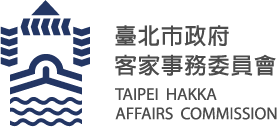 發佈機關：臺北市政府客家事務委員會發佈日期：110年10月24日主辦單位：臺北市政府客家事務委員會新聞聯絡人：臺北市客委會	業務聯絡人：臺北市客委會2021臺北客家義民嘉年華 號召全球五大洲「義民聯盟」一起連線數千人線上挑擔  超強卡司匯集藝文展演今年臺北客家義民嘉年華因應疫情轉型，將128組超過二千人「挑擔奉飯」敬奉義民爺的影像以影片預錄方式呈現，更突破時空限制，邀集全球五大洲各國客家社團代表，一同連線參與主祭大典；此次主祭大典由副總統賴清德、臺北市長柯文哲、世界客屬總會榮譽總會長「伯公」吳伯雄、客委會主委楊長鎮、臺北市議長陳錦祥、新竹縣新埔褒忠義民廟董事長林光華、臺北市客委會主委徐世勲共同擔任正獻官，與所有客家鄉親透過隆重莊嚴的祭祀古禮向全國15尊義民爺及忠勇公敬拜、祈福。臺北市政府客委會主任委員徐世勲表示，因應疫情，往年千人挑擔踩街的形式以線上線下虛實整合的方式轉型，現場由市長率領128組挑擔奉飯代表並結合線上共約二千人挑擔隊伍，以合乎防疫規範創新方式來敬奉義民爺。今年的「主祭大典」更跨越時差及地域限制，邀集全球五大洲各國客家社團代表，一同連線參與，儀典全程使用網路直播，讓無法來到現場的鄉親也能透過網路視訊一同向全國15尊義民爺及忠勇公祈福。此外，今年臺北客家義民嘉年華將客家文化精粹結合數位科技打造線上專區，展現客家文化內涵與特色，邀請民眾到線上向義民爺祈福求籤、進入身歷其境的3D特展認識義民嘉年華發展，還有特色課程、客庄市集和體驗遊戲，歡迎民眾到官網一一解鎖；而實體活動也在配合防疫政策下，保留傳統祭祀儀典及藝文展演活動，更採線上線下結合方式，在現場設置祈福牆，期許所有市民朋友透過線上及線下加入「義民聯盟」，共同實踐「當代義民精神」。24日藝文展演活動以「客家新潮代」為主題，邀請街舞、嘻哈、美聲、民族風等多元音樂創作突破市民對客家音樂的框架想像，透過不同以往的方式讓大家認識、愛上客家音樂。演出陣容包含：鐵四帝文化藝術創意團隊、VUIZE王鍾惟、新生代樂團少女卡拉、蕭迦勒、嘻哈新世代Yappy以及被喻為樂團界達文西的神棍樂團，從嘻哈或搖滾曲風中展現出客家音樂作品的無限潛力。今年重磅邀請到多次榮獲大獎的蕭青陽老師擔任視覺統籌，取「義」字作為主要設計意象，將傳統元素與數位科技做結合，還特別製作限定紀念品，只要參與線上及實體活動，就有機會獲得限量超潮運動毛巾和口罩，還有客莊市集的特色產品。歡迎市民朋友至線上官網http://hakka-yimin.taipei/體驗義民嘉年華經典活動;也歡迎至「臺北客家」FB粉絲專頁：https://www.facebook.com/taipei.hakka.family 掌握最新活動動態。附件一、<10/23-25活動總時程表>附件二、<藝文展演時程表>10/23(六) 13:30-18:00客家大戲-國立臺灣戲曲學院TPO踢霹歐爵士樂團四重奏客家斜槓青年陳孟蕎第32屆金曲獎最佳客語專輯春麵樂隊臺灣客語獨立音樂創作歌手黃宇寒馬來西亞音樂創作者阿蓮娜.沐塱Alean Murang10/24(日) 14:00-17:40傳統與潮流的交織-鐵四帝文化藝術團隊客家有嘻哈-王鍾惟新生代樂團-少女卡拉實力派創作新秀-蕭迦勒新生代Rapper –Yappy樂團界的達文西-神棍樂隊10/23(六)10/23(六)10/23(六)10：00-11：00宮廟迎神宮廟迎神11：00-12：00安座大典安座大典12：00-13：30開放參拜開放參拜13：30-15：30客家大戲三獻吉禮14:00-16:0015：30-17：30藝文展演開放參拜10/24(日)10/24(日)10/24(日)09：00-11：00挑擔奉飯挑擔奉飯11：00-12：00主祭大典主祭大典12：00-13：30開放參拜開放參拜14：00-17：00藝文展演開放參拜16：00-18：00普渡法會普渡法會10/25(一)10/25(一)09：00-10：00送神大典